Pilisvörösvár Város Jegyzője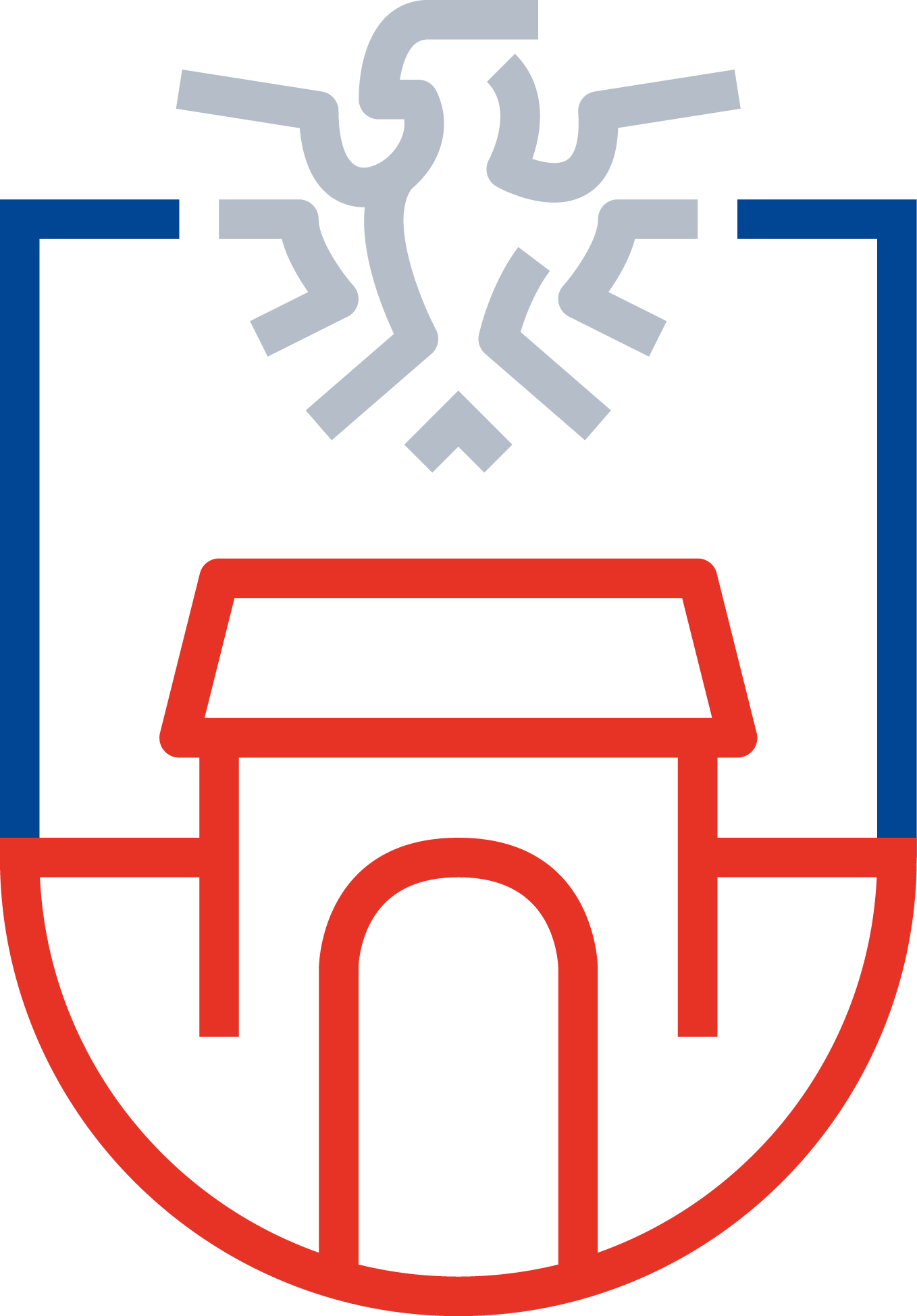 Lakosságszolgálati Osztály2085 Pilisvörösvár, Fő tér 1. E-mail: info@pilisvorosvar.hu; tel.: 06-26/330-233TájékoztatóFelhívom a Tisztelt Ingatlantulajdonos figyelmét, hogy Pilisvörösvár Város Önkormányzata megkezdte Pilisvörösvár területén a rendszeres hulladékszállításba bevont területek ellenőrzését. Az ellenőrzés során vizsgálja, hogy az ingatlan tulajdonosa, illetve használója rendelkezik-e az ingatlanra vonatkozó hulladékszállítási szerződéssel.  Felhívom a figyelmét, hogy Pilisvörösvár Város Önkormányzata Képviselő-testületének a hulladékgazdálkodási közszolgáltatásról szóló 13/2020. (VI.30.) (a továbbiakban: Rendelet) önkormányzati rendelete alapján a rendszeres hulladékszállításba bevont területen az ingatlantulajdonos/használó köteles a szervezett közszolgáltatást igénybe venni.Tájékoztatom, hogy a rendelet hatálya kiterjed Pilisvörösvár város közigazgatási területére és azon belül minden jogi és természetes személyre, jogi személyiséggel nem rendelkező szervezetre, társaságra, állampolgárok és jogi személyek alkalmi és állandó társulásaira, továbbá valamennyi ingatlanra, ingatlantulajdonosra, használóra és a köztisztasági közszolgáltatóra.Fentiek alapján felhívom a figyelmét, hogy amennyiben a tulajdonában/használatában álló ingatlanra nem kötött hulladékszállításra vonatkozó közszolgálati szerződést, azt 2021. október 31. napjáig tegye meg, mert ellenkező esetben Pilisvörösvár Város Önkormányzata Képviselő-testületének a közösségi együttélés alapvető szabályairól szóló 8/2017. (II.27.) önkormányzati rendeletének 13. § (13) bekezdése alapján közigazgatási eljárás megindítására kerül sor, mely során 200.000 forintig terjedő közigazgatási bírság szabható ki.Tájékoztatom, hogy a Depónia Nonprofit Kft elérhetőségei a következők: https://www.deponia.hu/, Tel.: 06-22-507-419, email: ugyfel@deponia.huSzerződéskötéshez szükséges igénylőlap:https://www.deponia.hu/sites/default/files/urlapok/fny_38_01_uj_bekapcsolas_lakossag_05_2021_03_01.pdfDr. Udvarhelyi István GergelyjegyzőTájékoztató: A Rendelet 7. §-a alapján: (1) Az ingatlanhasználó – a (3) és (4) bekezdésben foglalt kivétellel – köteles az ingatlanán keletkező vagy birtokába került települési hulladékot e rendeletben meghatározott módon gyűjteni, a hulladékgazdálkodási közszolgáltatást igénybe venni, a hulladékot a közszolgáltatónak átadni, és a közszolgáltatásért díjat fizetni.(2) Az ingatlanhasználó a hulladékgazdálkodási közszolgáltatást a keletkező hulladék teljes mennyiségére köteles igénybe venni.(3) Az ingatlanhasználót nem terheli az (1) bekezdésben foglalt kötelezettség, amennyiben a hulladékgazdálkodási közszolgáltatást a 11. § alapján szünetelteti.(4) A gazdálkodó szervezet ingatlanhasználó abban az esetben köteles a közszolgáltatást igénybe venni, ha gazdálkodó tevékenységével összefüggésben az ingatlanán keletkezett, háztartási hulladékhoz hasonló, nem elkülönítetten gyűjtött hulladékának kezeléséről a jogszabályi előírásoknak megfelelő más módon nem gondoskodik.(5) Ha az ingatlan egyidejűleg gazdálkodó szervezet székhelye, telephelye, vagy fióktelepe és természetes személy lakóhelye vagy tartózkodási helye, a háztartási hulladékot és a gazdálkodó
szervezetnek az ingatlanon folytatott tevékenysége során keletkezett, más módon nem kezelt hulladékot elkülönítetten kell gyűjteni.(6) Az ingatlanhasználó az általa igénybe vehető hulladékgyűjtő udvarban térítésmentesen helyezhet el települési hulladékot az átadás-átvételi előírások betartása mellett.(7) A közszolgáltató által az ingatlanhasználó részére megküldött edényazonosító matrica hulladékgyűjtő edényre történő felragasztása az ingatlanhasználó kötelessége.A Rendelet 11. §-a alapján: (1) A hulladékgazdálkodási közszolgáltatás szüneteltethető, amennyibena) az ingatlanon legalább egybefüggő 90 napig senki nem tartózkodik vagyb) az ingatlan beépítetlenés az ingatlanon hulladék sem keletkezik.(2) A szüneteltetés feltétele, hogy a szüneteltetést kérő az ingatlanra vonatkozó érvényes szolgáltatási szerződéssel rendelkezzen.(3) A szüneteltetés iránti kérelmet a közszolgáltató által meghatározott formanyomtatványon a szükséges mellékletek és igazolások csatolásával kell benyújtani a közszolgáltatóhoz.(4) A szüneteltetés (1) és (2) bekezdésben meghatározott feltételeinek igazolása esetén a szüneteltetés joghatásai a kérelem benyújtásának napjával – vagy amennyiben a kérelmező a kérelmében a kérelem benyújtását követő napot jelöl meg, akkor a kérelemben megjelölt nappal – állnak be.(5) A közszolgáltatás legfeljebb 6 hónapra szüneteltethető, és a szüneteltetés iránti kérelem korlátlan alkalommal megismételhető.(6) A szüneteltetés fennállása alatt bekövetkező, a szüneteltetést érintő bármely változást a kérelmező ingatlanhasználó köteles a változás bekövetkezésétől számított 8 napon belül a közszolgáltatónál bejelenteni.